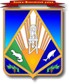                                          Пояснительная запискак проекту постановления администрации Ханты-Мансийского района «О внесении изменений в постановление администрации Ханты-Мансийского района от 09.12.2021 № 323 «О муниципальной программе «Развитие малого и среднего предпринимательства на территории Ханты-Мансийского района» (далее-программа). Проект постановления администрации Ханты-Мансийского района «О внесении изменений в постановление администрации Ханты-Мансийского района от 09.12.2021 № 323 «О муниципальной программе «Развитие малого и среднего предпринимательства на территории Ханты-Мансийского района» (далее - проект постановления, постановление № 323) подготовлен в соответствии;с решением Думы Ханты-Мансийского района от 24.11.2023 № 351 «О внесении изменений в решение Думы Ханты-Мансийского района от 23.12.2022 № 227 «О бюджете Ханты-Мансийского района на 2023 год и плановый период 2025 и 2025 годов»;письмом комитета по финансам администрации Ханты-Мансийского района от 03.11.2023 № 05-Исх-1888 о доведенных предельных объемах бюджетных ассигнований на реализацию муниципальных программ района на 2024 год и плановый период 2025 и 2026 годов;Проектом постановления   предусмотрено внесение в постановление № 323 следующих изменений:1.Приложение к постановлению № 323 изложено в новой редакции   с учетом следующих дополнений (изменений):1.1.в паспорте программы:-  в строке «сроки реализации муниципальной программы» слова «на 2022-2025 годы» заменены словами на «на 2022-2026 годы»;- строка «соисполнители муниципальной программы» дополнено словами «муниципальное казенное учреждение Ханты-Мансийского района управление технического обеспечения администрации Хаты-Мансийского района (далее – УТО)»;- строка «целевые показатели муниципальной программы» дополнена столбцом с обозначением «2026 год» и внесением соответствующих значений целевых показателей;- строка «параметры финансового обеспечения муниципальной программы» дополнена столбцом с обозначением «2026 год», откорректированы суммы расходов по годам с учетом доведенных лимитов из бюджета автономного округа и бюджета района на 2023 год и планируемый период 2024-2026 годов на реализацию мероприятий программы.С учетом данной корректировки в паспорте муниципальной программы строка «Параметры финансового обеспечения муниципальной программы» изложена в новой редакции: общий объем финансирования муниципальной программы составляет 31 673,10 тыс. руб., в том числе по годам:2022 год – 4 750,40 тыс. рублей;2023 год – 9 549,80 тыс. рублей;2024 год – 6 464,80 тыс. рублей;2025 год – 5 964,80 тыс. рублей;2026 год – 4 943,30 тыс.рублей.2. В приложение 1 «Распределение финансовых ресурсов муниципальной программы»:-  приложение 1 дополнено столбцом с обозначением «2026 год»;- откорректированы расходы 2023 года по мероприятиям программы: «Региональный проект «Создание условий для легкого старта и комфортного ведения бизнеса» увеличены объемы на общую сумму 677,80 тыс.рублей, в том числе:средства бюджета автономного округа в сумме 610,00 тыс.рублей;средства бюджета района на софинансирование расходов за счет средств федерального и регионального бюджета в сумме 67,80 тыс.рублей, общий объем финансирования мероприятия составит 883,70 тыс. рублей; «Региональный проект «Акселерация субъектов малого и среднего предпринимательства» в части увеличения объемов финансирования на общую сумму 5 073,30 тыс.рублей в том числе:средства бюджета автономного округа в сумме 4 566,00 тыс.рублей;средства бюджета района на софинансирование расходов за счет средств федерального и регионального бюджета в сумме 507,30 тыс.рублей, общий объем финансирования мероприятия составит 6 874,20 тыс. рублей;Основное мероприятие: «Содействие развитию малого и среднего предпринимательства в Ханты-Мансийском районе» увеличены объемы на сумму 291,20 тыс.рублей из средств бюджета района, общий объем финансирования мероприятия составит 1 791,20 тыс. рублей.3.Приложение 3 «Показатели, характеризующие эффективность структурного элемента (основного мероприятия) изложено в новой редакции путем дополнения столбцом с обозначением «2026 «год» и занесением   прогнозируемых   значений целевых показателей.Реализация мероприятий муниципальной программы направлена на достижение целей и решение задач, целевых показателей, предусмотренных Стратегией социально-экономического развития Ханты-Мансийского района до 2030 года, утвержденной решением Думы Ханты-Мансийского района от 21.09.2018 года № 341, прогнозом социально-экономического развития Ханты-Мансийского района, в части содействия занятости населения, организации общественных работ.Проект постановления в установленном порядке был размещен на официальном сайте администрации района hmrn.ru в разделе «Документы» - «Нормативно-правовые акты администрации района» - «Общественные обсуждения» в период с 17.11.2023 по 24.11.2023 включительно. По результатам общественных обсуждений, предложения в проект постановления не поступили.С целью проведения антикоррупционной экспертизы, проект Постановления после согласования будет размещен на официальном сайте администрации района hmrn.ru в разделе «Документы» - «Нормативно-правовые акты администрации района» - «Антикоррупционная экспертиза».Проект постановления не содержит сведений, содержащих государственную и иную охраняемую законом тайну, сведений для служебного пользования, а также сведений, содержащих персональные данные.Утвержденный правовой акт будет опубликован в районной газете «Наш район» и размещен на официальном сайте администрации района.Учитывая изложенное, просим рассмотреть и согласовать проект постановления.         Приложение: 17 л. в 1 экз.Исполнитель:начальник отдела труда,предпринимательства и потребительского рынкаГубатых Марина Ивановна,телефон: 35-28-38муниципальное образование«Ханты-Мансийский район»Ханты-Мансийский автономный округ – Югра (Тюменская область)КОМИТЕТ ЭКОНОМИЧЕСКОЙ ПОЛИТИКИадминистрации Ханты-Мансийского района628002,  г.Ханты-Мансийск,ул.Гагарина, 214Телефон: 35-27-61, факс: 35-27-62E-mail:econom@hmrn.ru[Номер документа][Дата документа]Председатель комитета ДОКУМЕНТ ПОДПИСАНЭЛЕКТРОННОЙ ПОДПИСЬЮСертификат  [Номер сертификата 1]Владелец [Владелец сертификата 1]Действителен с [ДатаС 1] по [ДатаПо 1]Ю.А.Овсянников